Extract 7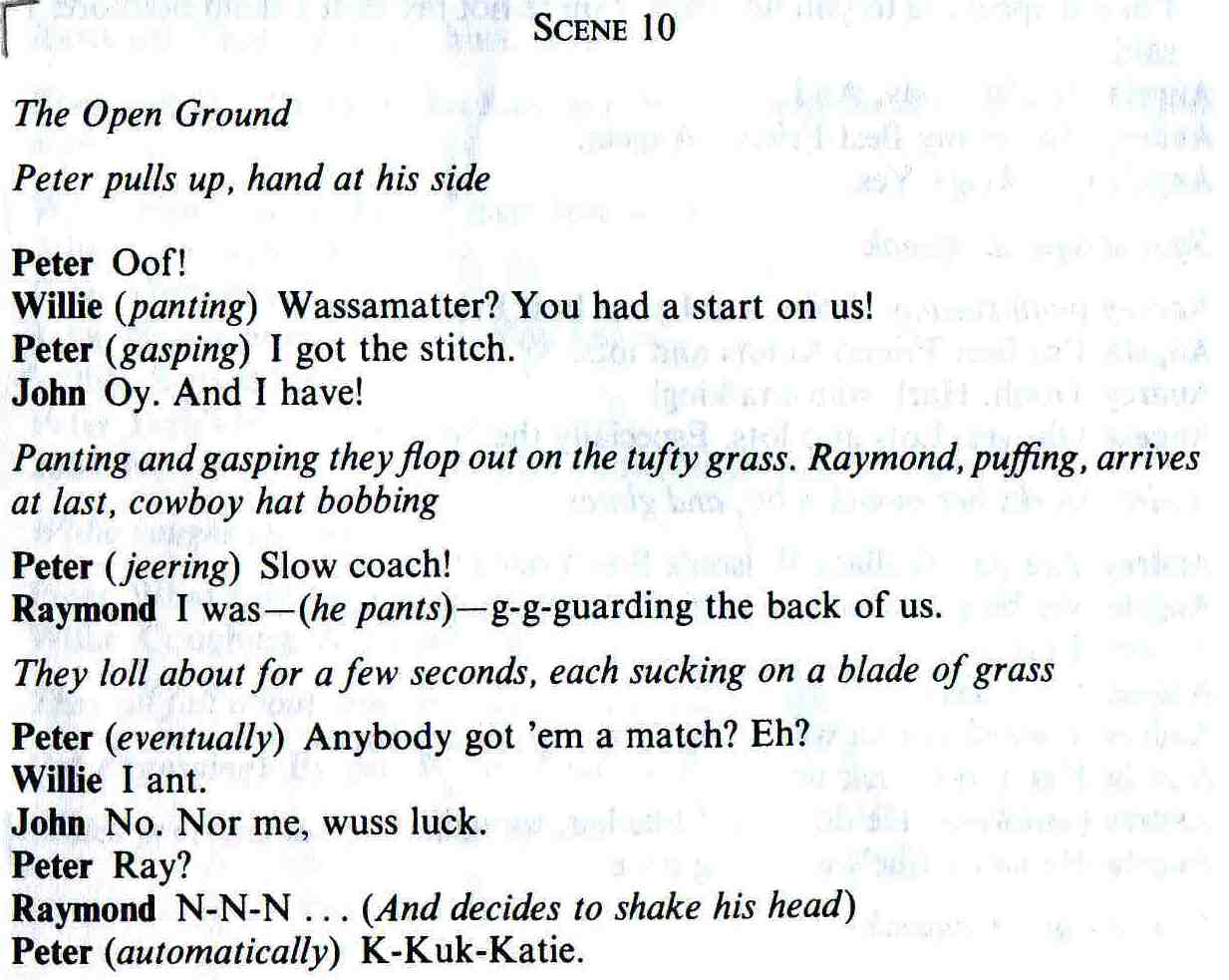 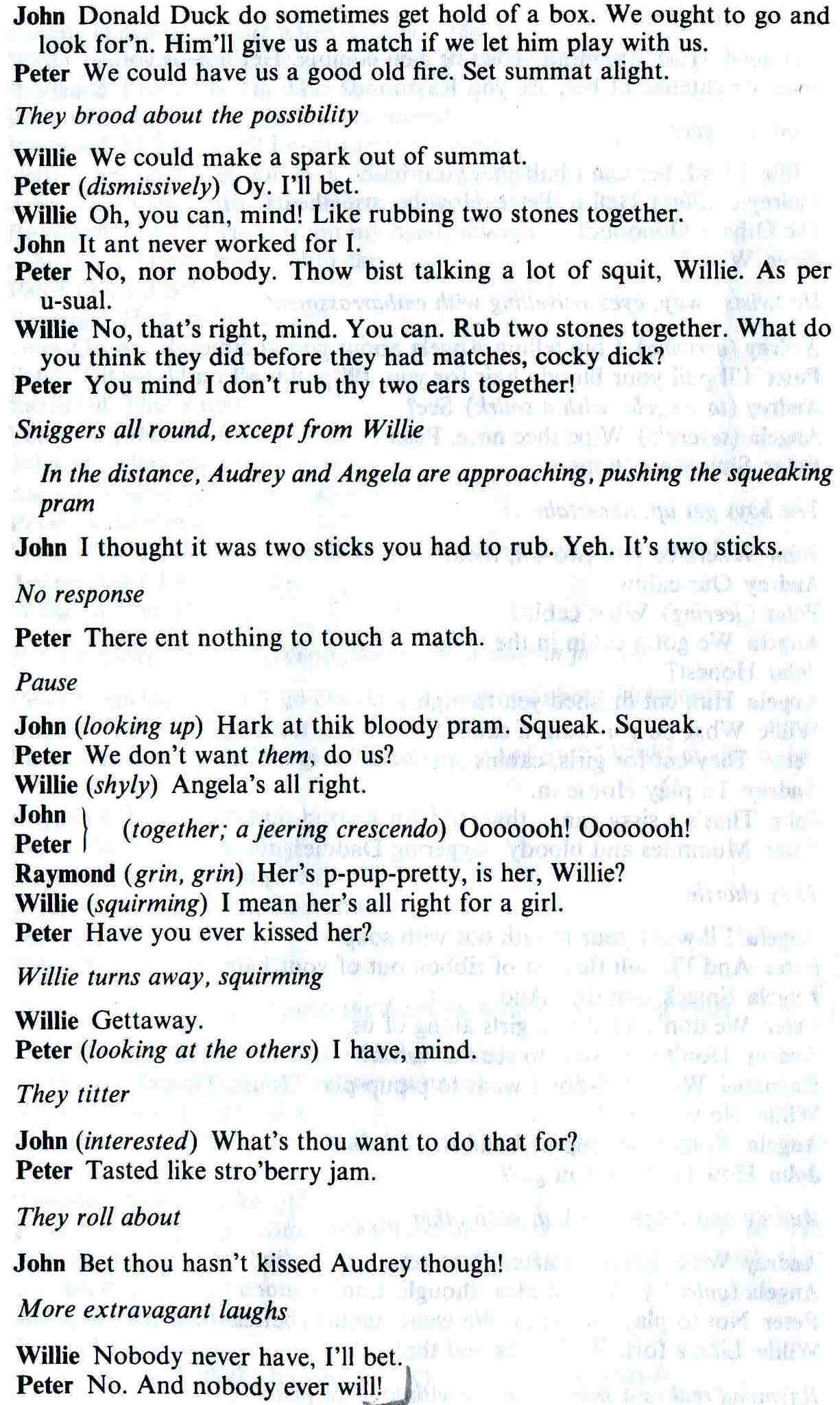 